INTELEKTUALIOS ORGANIZACIJOS IDENTIFIKAVIMO TESTAS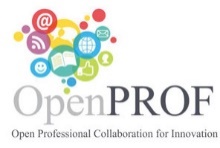 Pasirinkite tinkamą variantą. Sėkmės! Jei pasirinkote atsakymą TAIP daugiau nei 8 kartus, Jūsų organizacija turi būdingų intelektualiai organizacijai bruožų, kuriuos reikia puoselėti. 	DĖKOJAME!73 – 100 %  Puiku. Jūsų organizacija turi intelektualiai organizacijai būdingų bruožų, kuriuos reikia puoselėti.50 – 73 % Pamąstykite. Jūsų organizacija turi mažai intelektualiai organizacijai būdingų bruožų.Organizacijos darbuotojai didžiąją dalį dienos praleidžia darbe, todėl jiems jų darbas yra išraiškos bei savirealizacijos vieta. Intelektuali organizacija teigiamai veikia darbuotojų darbo efektyvumą, o tai  užtikrina ir sėkmingą įmonės veiklą. Atraskite ir puoselėkite kuo daugiau intelektualiai organizacijai būdingų bruožų.0 – 50 % Susimąstykite. Jūsų organizacija nepasižymi intelektualiai organizacijai būdingais bruožais. 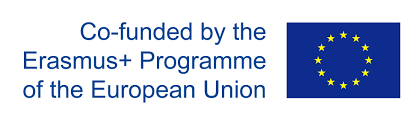 Kontrolė – svarbiausia vadybos funkcija vadovuiKontrolė – svarbiausia vadybos funkcija vadovuiKontrolė – svarbiausia vadybos funkcija vadovuiKontrolė – svarbiausia vadybos funkcija vadovuiTaipONeOVadovo kontrolės rezultatas organizacijoje – bausmėVadovo kontrolės rezultatas organizacijoje – bausmėVadovo kontrolės rezultatas organizacijoje – bausmėVadovo kontrolės rezultatas organizacijoje – bausmėTaipONeOVadovas ne tik už mokymąsi, bet, svarbiausia, už žinių pritaikymą organizacijojeVadovas ne tik už mokymąsi, bet, svarbiausia, už žinių pritaikymą organizacijojeVadovas ne tik už mokymąsi, bet, svarbiausia, už žinių pritaikymą organizacijojeVadovas ne tik už mokymąsi, bet, svarbiausia, už žinių pritaikymą organizacijojeTaipONeOVadovas už mokymosi kliūčių šalinimąVadovas už mokymosi kliūčių šalinimąVadovas už mokymosi kliūčių šalinimąVadovas už mokymosi kliūčių šalinimąTaipONeOVadovas –  pavyzdys darbuotojamsVadovas –  pavyzdys darbuotojamsVadovas –  pavyzdys darbuotojamsVadovas –  pavyzdys darbuotojamsTaipONeOVadovas – darbuotojų idėjų rėmėjasVadovas – darbuotojų idėjų rėmėjasVadovas – darbuotojų idėjų rėmėjasVadovas – darbuotojų idėjų rėmėjasTaipONeOVadovas – atviras organizacijos bendruomeneiVadovas – atviras organizacijos bendruomeneiVadovas – atviras organizacijos bendruomeneiVadovas – atviras organizacijos bendruomeneiTaipONeOVadovas – komandinio darbo šalininkasVadovas – komandinio darbo šalininkasVadovas – komandinio darbo šalininkasVadovas – komandinio darbo šalininkasTaipONeOVadovas – komandos narys patarimų, veiklų įgyvendinimeVadovas – komandos narys patarimų, veiklų įgyvendinimeVadovas – komandos narys patarimų, veiklų įgyvendinimeVadovas – komandos narys patarimų, veiklų įgyvendinimeTaipONeOVadovas - sveikos gyvensenos skatintojasVadovas - sveikos gyvensenos skatintojasVadovas - sveikos gyvensenos skatintojasVadovas - sveikos gyvensenos skatintojasTaipONeOVadovas –  entuziazmo pavyzdys organizacijojeVadovas –  entuziazmo pavyzdys organizacijojeVadovas –  entuziazmo pavyzdys organizacijojeVadovas –  entuziazmo pavyzdys organizacijojeTaipONeO